Тема: Дослідження каскадних таблиць стилів CSSМета: здійснити ознайомлення про каскадні таблиці стилів та навчити працювати  з стилями відображення гіпертексту CSS.Додавання таблиць стилів в HTML-документ. Існують три способи додавання правил CSS в HTML-документи:Спосіб перший: додавання CSS в HTML-тег. У цьому способі CSS додається в HTML-документ за допомогою  HTML-атрибуту style у середині будь-якого HTML-тегу, що знаходиться у контейнері <body>.Лістинг – 1_______________________________________________________________<html><head><title>Приклад №1</ title ></head><body style =”background-color: #FF0000;”><p>Колір фону цієї сторінки – червоний</p></body></html>_______________________________________________________________Кінець лістингу – 1Цей спосіб використовується у тому разі коли окремому елементу потрібно надати декілька стилів не використовуючи вбудовані або зовнішні стилі.Застосування цього способу несе за собою певні недоліки:- збільшується об’єм файлу, що приводить до збільшення часу завантаження  веб-сторінки;- ускладнює редагування документів.Спосіб другий: встановлення стилю для тегів в HTML-документі. CSS додається в HTML-документ за допомогою HTML-тегу <style> в середині контейнеру <head>. В ньому описуються всі стилі, що будуть використані.Лістинг – 2_______________________________________________________________     	<html><head><title>Приклад №2</ title ><style type=”text/css” >body {background-color: #FF0000;}</style><p>Колір фону цієї сторінки – червоний</p></body></html>_______________________________________________________________Кінець лістингу – 2Спосіб третій: посилання на таблицю стилів.  Зовнішня таблиця  стилів  являє  собою звичайний текстовий файл з розширенням css (рис. – 1).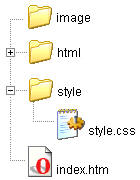 Рисунок – 1 Текстовий файл з розширенням cssДля  того  щоб зробити посилання на зовнішній файл із HTML-документа (index.htm) на файл таблиці стилів (style.css) треба у контейнері <head>вставити наступну стрічку:<link rel=”stylesheet” type=”text/css” href=”style/style.css” />Це посилання указує браузеру, що він повинен використовувати правила відображення HTML-файлу з CSS-файлу.Лістинг – 3_______________________________________________________________     	<html><head><title>Приклад №3</ title ><link rel=”stylesheet” type=”text/css” href=”style/style.css” /></head><body></body></html>_______________________________________________________________Кінець лістингу – 3Найважливішим тут є те, що один CSS-файл можна використовувати для управління відображення багатьох HTML-документів (рис. – 2)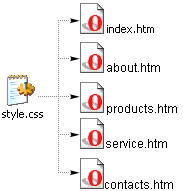 Рисунок – 2 Управління багатьох HTML-документівГрупування селекторів. При розробці стилю сайту виникає ситуація, коли використовуються параметри, що повторюються. Для того щоб ці параметри не повторювалися використовується групування селекторів за певними властивостями (табл. – 1)Таблиця – 1 Групування селекторівКолір та фон. Властивість  color описує колір переднього елементу. Наприклад, ми бажаємо встановити зелений колір  тексту абзаца, для цього у файлі  style.css створимо таке правило:p{color: #00ff00;} Лістинг – 4_______________________________________________________________     	<html><head><title>Приклад №4</ title ><link rel=”stylesheet” type=”text/css” href=”style/style.css” /></head><body><p> Колір тексту у цьому абзаці зелений </p></body></html>_______________________________________________________________Кінець лістингу – 4Властивість  background-color описує колір фону елемента. Для того, щоб замінити фон всієї веб-сторінки  властивість background-color слід застосувати до тегу <body>.Також властивість  background-color можна застосовувати до інших елементів веб-сторінки.У файл  style.css внесемо зміни, що описують фон абзацу.p{color: #00ff00;background-color:#ff0000;}Лістинг – 5_______________________________________________________________     	<html><head><title>Приклад №5</ title ><link rel=”stylesheet” type=”text/css” href=”style/style.css” /></head><body><p> Колір тексту у цьому абзаці зелений на червоному фоні</p></body></html>_______________________________________________________________Кінець лістингу – 5За допомогою властивості background-color, зображення можна не тільки помістити на задній план елементу або зробити фоном веб-сторінки, але задати його положення на веб-сторінці.У цьому прикладі ми в якості зображення будемо використовувати зображення шару (рис. – 3)
Рисунок – 3 Приклад зображення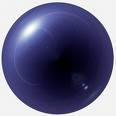 Щоб зробити дане зображення фоном веб-сторінки достатньо в файлі  style.css застосувати параметри тега <body>body{background-image: url(“../images/ball.jpg”);}Властивість background-repeat. Результатом виконання попереднього прикладу було повторення зображення шару, як по вертикалі так і по горизонталі, щоб керувати цим повторенням застосовується властивість background-repeat (рис. – 4)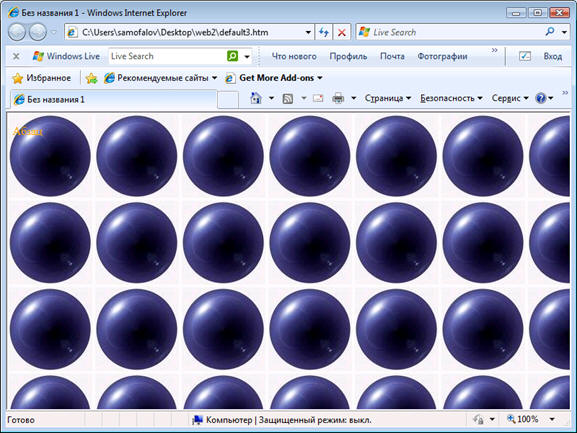 Рисунок – 4 Повторення зображення шару по вертикалі і горизонталіТаблиця – 2 Таблиця значень background-repeatbody{background-image: url(“../images/ball.jpg”);background-repeat: repeat-x;}Властивість background-attachment надає можливість фіксування фонового зображення або прокручувати його разом з текстом.Таблиця – 3 Таблиця значень background-attachmentbody{background-image: url(“../images/ball.jpg”);background-repeat: repeat-x;background-attachment: fixed;}За замовчуванням фонове зображення розміщається у лівому куті екрану. За допомогою властивості  background-position зображення можна розміщати у будь-якому місці екрану.Значення властивості  background-position являють собою вісь координат.body{background-image: url(“../images/ball.jpg”);background-repeat: no-repeat;background-position: 5cm 5cm}Після виконання цього прикладу ми побачимо, що зображення розташовано на  зліва та на  зверху.В якості значень властивості  background-position можна використовувати значення у процентах, ключові слова (right, left, top, bottom) (рис. – 5)body{background-image: url(“../images/ball.jpg”);background-repeat: no-repeat;background-position: 100% 25%}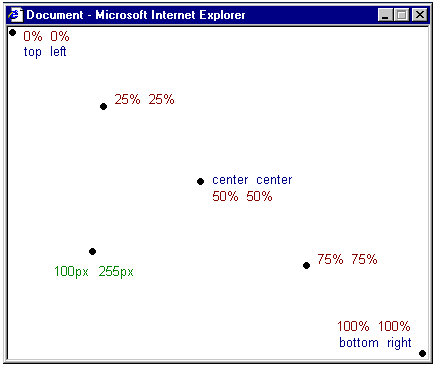 Рисунок – 5 Приклад властивості  background-position Властивості background, що були розглянуті, можна записувати у скороченому вигляді.Розглянемо фрагмент код:background-color:#ff0000;background-image: url(“../images/ball.jpg”);background-repeat: no-repeat;background-attachment: fixed;background-position: 5cm 5cmДля того, щоб властивість background можна було записати однією стрічкою, необхідно розташувати його властивості у такому порядку:[background-color] | [background-image] | [background-repeat] | [background-attachment] | [background-position].background: #ff0000 url(“../images/ball.jpg”) no-repeat fixed 5cm 5cmЯкщо властивість відсутня, то вона автоматично отримує значення за замовчуванням. Наприклад, якщо властивості background-attachment  та  background-position відсутні то вони отримують свої значення за замовчуванням.Управління шрифтом. В старих версіях HTML шрифт оформлявся за допомогою тегу <font> але цей тег треба було додавати кожного разу, коли було необхідно встановити шрифт, від цього збільшувався розмір веб-сторінки, незручно було змінювати властивість шрифту.Щоб задати сімейство шрифтів використовується властивість font-family. В цій властивості завжди вказується ряд шрифтів, розділених комою, наприкінці списку вказується сімейство шрифтів. При застосуванні шрифтів до веб-сторінки завжди задається основний шрифт, а потім альтернативний. У разі відсутності на комп’ютері користувача заданих шрифтів то веб-сторінка, як мінімум буде відображена шрифтом, що входить до цього сімейства.Існують п’ять сімейств шрифтів (табл. – 4)Таблиця – 4 Сімейства шрифтівШрифти сімейства  serif найкраще підходять для основного тексту сторінки. Засічки  допомагають направляти увагу читача уздовж рядка.Шрифти сімейства sans-serif використовуються для оформлення заголовків, панелей посилань та посилань. Шрифти без засічок звертають на себе більше уваги, але погано підходять для довгого читання.У моношириних шрифтах усі символи мають однакову ширину. Слід зазначити, що у моноширинних шрифтах збільшується між символьний інтервал, як зліва так і з права символу (цей інтервал є невід’ємною частиною символу). Моноширинні шрифти допускаються тільки для створення якихось особливих ефектів оформлення — наприклад, у даній роботі моношириним шрифтом набрано фрагменти коду HTML та CSS. У моноширинному шрифті всякий символ має одну і ту ж ширину.У  файлі  style.css  створимо  для  оформлення  абзацу  таке правило:p{font-family: Arial, Candara, Century-Gothic, sans-serif}Лістинг – 6_______________________________________________________________     	<html><head><title>Приклад №6</ title ><link rel=”stylesheet” type=”text/css” href=”style/style.css” /></head><body><p> Шрифт цього абзацу відноситься до сімейства sans-serif</p></body></html>_______________________________________________________________Кінець лістингу – 6У цьому прикладі основним шрифтом абзацу є шрифт  Arial у разі його відсутності буде загружено наступний, у разі відсутності усіх шрифтів абзац буде оформлено шрифтом сімейства sans-serif.Властивість  font-style (рис. – 6)визначає стиль шрифту з обраного сімейства може мати наступні значення:normal – звичайний шрифт;italic – курсивний шрифт (більш декоративний шрифт з нахилом в право);oblique – нахилений шрифт (звичайний шрифт нахилений в право).У  файлі  style.css створимо таке правило:h1{font-family: Arial, Candara, Century-Gothic, sans-serif;}h2{font-family: Times New Roman, Georgia, serif;font-style: italic;}p{font-family: Times New Roman, Georgia, serif;font-style: oblique;} Лістинг – 7     	<html><head><title>Приклад №7</ title ><link rel=”stylesheet” type=”text/css” href=”style/style.css” /></head><body><h1> Шрифт цього заголовку звичайний</h1><h2> Шрифт цього заголовку курсив</h2><p> Шрифт цього абзацу нахилено вправо</p></body></html>Кінець лістингу – 7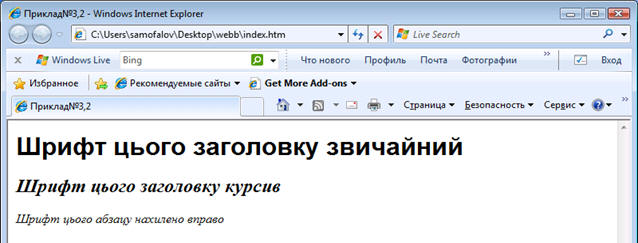 Рисунок – 6 Приклад властивості  font-style Властивість  font-variant  використовується для вибору між варіантами normal і small-caps.Параметр  normal задає звичайні літери. Параметр small-caps задає малі заголовні букви (upper case) замість букв нижнього регістру.У файлі  style.css створимо таке правило:p{font-family: Arial, Candara, Century-Gothic, sans-serif;font-style: normal;font-variant: small-caps;} Лістинг – 8     	<html><head><title>Приклад №8</ title ><link rel=”stylesheet” type=”text/css” href=”style/style.css” /></head><body><p> Абзац оформлено малими прописними літерами</p></body></html>Кінець лістингу – 8Властивість  font-weight описує, наскільки товстим, або "важким", повинен відображуватися шрифт. Шрифт може бути normal або bold. Деякі браузери підтримують навіть числові значення 100-900 (у сотнях) для опису ваги шрифту.Іноді при значенні "500" або "600" браузери відображають "проміжну" насиченість між  normal і bold.У  файлі  style.css створимо таке правило:p{font-family: Arial, Candara, Century-Gothic, sans-serif;font-style: normal;font-variant: normal;font-weight: 600} Лістинг – 9     	<html><head><title>Приклад №9</ title ><link rel=”stylesheet” type=”text/css” href=”style/style.css” /></head><body><p> Товщина шрифту абзацу дорівнює 600</p></body></html>Кінець лістингу – 9Властивість  font-size задає розмір шрифту для відображення вмісту елементу. Щоб задати розмір шрифту використовуються різні одиниці виміру (наприклад, пікселі або відсотки).h1{font-family: Arial, Candara, Century-Gothic, sans-serif;font-style: normal;font-size: 30px;}h2{font-family: Times New Roman, Georgia, serif;font-style: italic;font-size: 100pt;}h3{font-family: Times New Roman, Georgia, serif;font-style: italic;font-size: 120%;}Властивості font, що були розглянуті, можна записувати у скороченому вигляді. Розглянемо фрагмент коду оформлення абзацу:p{font-style: italic;font-weight: bold;font-size: 30px;font-family: arial, sans-serif;} Використовуючи скорочений запис, код можна спростити:p{font: italic bold 30px arial, sans-serif;}Порядок розташування властивостей такий:font-style | font-variant | font-weight | font-size | font-family.Управління текстом. Властивість  text-indent задає відступ першого рядка при відображенні блокових елементів. Відступ може бути, як позитивним так і негативним і задається одним з наступних способів (табл. – 5):Таблиця – 5 Властивість  text-indentp{text-indent:3pt;}p{ text-indent:10%;}Властивість  text-align задає вирівнювання тексту при відображенні блокових елементів. Воно може набувати наступних значень (табл. – 6):Таблиця – 6 Властивість  text-align{text-indent:3pt;text-align: justify;}Властивість  textdecoration  прикрашає  текст  при  відображенні елементів.  Воно може набувати наступних значень (табл. – 7):Таблиця – 7 Властивість  text-decoration p{text-indent:3pt;text-align: justify;text-decoration: line-through;}Властивість  letter-spacing задає інтервал між буквами при відображенні тексту. Його значення задається одним з наступних способів (табл. – 8):Таблиця – 8 Властивість  letter-spacing  p{letter-spacing: normal;}p{letter-spacing:2em;}Властивість  text-transform задає перетворення тексту при відображенні елементів. Воно може набувати наступних значень (табл. – 9)Таблиця – 9 Властивість  text-transform Посилання. Псевдокласи. Властивості гіперпосилання засобами CSS можна визначати по-різному, залежно від того, відвідали вже посилання, чи активне воно, чи знаходиться покажчик миші над посиланням. Це дозволяє додати цікаві ефекти на ваш веб-сайт. Щоб оформити гіперпосилання засобами CSS, треба використовувати так звані псевдокласи.Псевдоклас дозволяє враховувати різні стани або події при визначенні властивостей html-тега. У гіперпосилання є декілька станів та подій.Псевдоклас : link використовується для посилань на сторінки, які користувач ще не відвідував.a: link{color: #0000ff;font-weight: normal;}Псевдоклас: active використовується для активних посилань.a: active{color: #00bfff;background-color:ffd700;}У цьому прикладі у посилання буде змінено колір шрифту та колір фону.Псевдоклас: visited використовується для посилань на сторінки, які відвідав користувач.a: visited{color: #0000ff;font-weight: 400;}Псевдоклас: hover використовується для посилань, над котрими находиться вказівник миші.a: hover{font-weight: normal;text-transform: uppercase;letter-spacing: 10px;}У цьому прикладі при шрифт посилання буде нормальної товщини, текст буде відображатися прописними літерами, відстань між літерами буде складати 10px.Видалення підкреслювання посилань. Видалити підкреслювання посилань дуже просто. Для видалення підкреслювання достатньо встановити властивість text-decoration зі значенням none.a: link{color: #0000ff;font-weight: normal;text-decoration: none;}Ідентифікація і групування елементів. Атрибут  class вказує, що елемент є членом певного класу. Для прикладу візьмемо документ в якому є два списки посилань, але треба щоб кольори посилань цих списків відрізнялися. Лістинг – 10     	<p> Список №1:</p><ul><li><a href=”link1_1.htm”>Посилання 1,1</a></li><li><a href=”link1_2.htm”> Посилання 1,2</a></li><li><a href=”link1_3.htm”> Посилання 1,3</a></li></ul><p> Список №2:</p><ul><li><a href=”link2_1.htm”> Посилання 2,1</a></li><li><a href=”link2_2.htm”></a> Посилання 2,2</li><li><a href=”lin2_3.htm”></a> Посилання 2,3</li></ul><a href=”index.htm”>На головну</a>Кінець лістингу – 10У файлі  style.css опишемо властивості класів для посилань. Синтаксис опису класу має наступний вигляд (рис. – 7):Рисунок – 7 Синтаксис опису класуa {color: blue;}a.list1 {color: #FFBB00;}a.list2 {color: #800000;}Окрім групування елементів вам може знадобитися ідентифікувати один унікальний елемент. Це можна реалізувати за допомогою атрибуту id.Особливість id в тому, що в документі не може бути більш за один елемент з даним конкретним id. Кожен id має бути унікальним. У інших випадках треба використовувати атрибут class. Розглянемо приклад використання id:<h1>Частина 1</h1>…<h2>Глава 1,1</h2>…<h2>Глава 2,1</h2>…<h1>Частина 2</h1>…<h2>Глава 1,2</h2>…<h3>Глава 2,2</h3>Призначимо  id кожній частині та главі.<h1 id=”p1”>Частина 1</h1>…<h2 id=”ch1-1”>Глава 1,1</h2>…<h2 id=”ch2-1”>Глава 2,1</h2>…<h1 id=”p1”>Частина 2</h1>…<h2 id=”ch1-2”>Глава 1,2</h2>…<h3 id=”ch2-2”>Глава 2,2</h3>Оформлення ідентифікатора у css-файлі буде мати наступний вигляд:#p1{color: blue;}#ch1-1{color: #FFBB00;}Завдання1. Здійсніть ознайомлення з теоретичними відомостями до виконання лабораторної роботи.2. Створіть документ lab2.html (лістинг якого приведений нижче) та розгляньте на його основі приклад використанням атрибута style.Лістинг документа lab2.html_______________________________________________________________<html><head>    <title>Untitled Document</title>    <meta http-equiv=" Content-Type" content="text/html; charset= windows-1251"></head><body>    <div style="font:Georgia, 'Times New Roman', Times, serif; color:#FF00FF; font-size:18pt; background-color:#FFCCFF">          <table border="4" align="center" frame="rhs" > 	<tr style="color:#00FFFF; border-color:#0000FF; font-family:Arial; font-size:20px; font-style:oblique; background-color:#FFCC66" > 		<td colspan="2" align="center">Список студентів групи</td>	</tr>	<tr bordercolor="#0000CC" height="40">		<td width="50"> прізвище  </td>		<td width="265">ім'я</td> 	</tr>	<tr  style="color:#0033FF; background-color:#00FFFF; font-size:16px; font-style:italic" align="center">		<td>Іванов</td>		<td>Іван</td>	</tr><tr  style="color:#0033FF; background-color:#00FFFF; font-size:16px; font-style:italic" align="center">		<td>Сидоров</td>		<td>Сергій</td>	</tr>          </table>          <cite> Лабораторна робота № 2: Дослідження каскадних таблиць стилів CSS </cite>    </div>     <div align="center" style=" background-color:#FFFFCC; border-color:#CCFFCC; border-style:double; font:Verdana; font-size:20px;">     Виконав: ……<br>     </div></body></html>Кінець лістингу lab2.htmlСтворіть HTML-документ (lab2_1.html) за допомогою кожного з редакторів, виділіть селектори типу, селектори класу, селектори id. З'ясуйте в чому різниця між використанням селекторів. Визначте область дії селекторів, де й чому не спрацювали аркуші стилів.Лістинг документа lab2_1.html_______________________________________________________________<head>    <title>Untitled Document</title>    <meta http-equiv=" Content-Type" content="text/html; charset= windows-1251">    <style type="text/css">        h2 { font-size:16pt; color:#0033FF; font-family:Geneva, Arial}        h2.curs { font-size:18pt; font-style:italic; font-family: "Courier New", Courier, mono; color:#006699}        h2.normal { font-size:16pt; font-style:normal; color:#FF0000}        #bgmagenta{ background-color:#CC66FF; color:#FFFF00}        #fishka{ background-color:#CC99FF; color:#3300FF; font-family:serif; font-size:20pt; font-style:oblique}        #bgyellow{ background-color:#FFFF00; color:#0000FF; font-family:Verdana, Arial}        div { font-family:"serif"; font-size:15pt; background-color:#99FFFF; color:#000000; font-style:oblique}    </style></head><body  bgcolor="#FFCC99">    <h2>Приємно на пари з ранку приходити</h2>    <h2 class="curs"> Приємно бачити добрі очі екзаменатора</h2>    <h2 id="bgmagenta"> Приємно зайти в деканат після сесії</h2>    <p id="bgmagenta"> Приємно не мати "хвостів", <br> бути успішним і <br id="fishka"> упевненим у завтрашньому дні</p>    <h2 class="curs"> Приємно вчасно захищати лабораторні роботи...</h2><br><br>    <div align="center"> Життя світле й безхмарне, коли тобі 20 років і попереду <p class="normal"> море надій, </p> <hr id="bgyellow" size="8">усе тіло наповнене енергією й готове до <p  id="bgmagenta"> здійснень, щастя, любові </p></div>    <h3 class="curs"> Життя повне приємних моментів</h1>    <h3 id="fishka" align="center"> Тільки варто небагато попрацювати</h3>    <hr id="bgmagenta" align="center" width="200" size="5">    <hr id="bgyellow" align="center" width="150" size="5">    <h2 id="bgyellow" align="center"> Мрії  прогульника</h2>    <h2 class="normal"> Том 2. Повне зібрання студентських снів</h2></body>  </html>без групуванняз групуваннямH1 {  font-family: Arial, Helvetica, sans-serif;  font-size: 160%;  color: #000aff;}H2 {  font-family: Arial, Helvetica, sans-serif;  font-size: 135%;  color: #aaaaaa;}H1, H2 {  font-family: Arial, Helvetica, sans-serif;}H1 {  font-size: 160%;  color: #000aff;}H2 {  font-size: 135%;  color: #aaaaaa;}Таблиця значень background-repeatТаблиця значень background-repeatЗначенняВластивістьbackground-repeat: repeat-xЗображення повторюється тільки по горизонталі.background-repeat: repeat-yЗображення повторюється тільки по вертикаліbackground-repeat: repeatЗображення повторюється по горизонталі і вертикалі.background-repeat: no-repeatЗображення не повторюється.Таблиця значень background-attachmentТаблиця значень background-attachmentЗначенняВластивістьbackground-attachment: scrollЗображення не фіксуєтьсяbackground-attachment: fixedЗображення зафіксовано.ШрифтСімейство шрифтівTimes New RomanGeorgiaserif(з засічками)ArialCandarasans-serif (без засічок)CourierCourier Newmonospace (моноширинний)Bradley Hand ITCEdwardian Script ITCcursive (рукописний)fantasy (декоративний)ЗначенняДія<розмір>визначає, що відступ першого рядка фіксований<відсоток>визначає, що відступ обчислюється щодо ширини блоку, що вміщується.ЗначенняДіяleftВирівнювання по лівому краю.rightВирівнювання по правому краю.centerВирівнювання по центру.justifyВирівнювання за шириною.ЗначенняВідображенняnoneЗвичайний текст.underlineПідкреслений текст.overlineНадкреслений текст.line-throughПерекреслений текст.blinkБлимаючий текст.ЗначенняВідображенняNormalЗвичайний текст.<розмір>Задає інтервал в додаток до стандартного інтервалу. Це значення може бути негативним.ЗначенняДіяПрикладNoneБез перетворення.Це приклад.capitalizeРобити першу літеру кожного слова прописною.Це Приклад.uppercaseВиводити текст прописними літерами.ЦЕ ПРИКЛАД.lowercaseВиводити текст рядковими літерами.це приклад.селектор.ім’я класу{властивість: значення;}